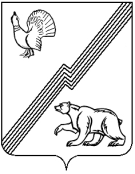 АДМИНИСТРАЦИЯ ГОРОДА ЮГОРСКАХанты-Мансийского автономного округа – Югры ПОСТАНОВЛЕНИЕот 19 апреля 2018 года                                                                                                                 № 1088О внесении изменений в постановлениеадминистрации города Югорскаот 31.10.2013 № 3286 «О муниципальнойпрограмме города Югорска«Развитие образования города Югорскана 2014 - 2020 годы»В соответствии с государственной программой Ханты - Мансийского автономного округа - Югры «Развитие образования в Ханты - Мансийском автономном округе - Югре                    на 2018 - 2025 годы и на период до 2030 года», утвержденной постановлением Правительства Ханты - Мансийского автономного округа - Югры от 09.10.2013 № 413 - п, постановлением администрации города Югорска от 07.10.2013 № 2906 «О муниципальных и ведомственных целевых программах города Югорска», в целях уточнения объемов финансирования мероприятий муниципальной программы:1. Внести в приложение к постановлению  администрации города Югорска от 31.10.2013 № 3286 «О муниципальной программе города Югорска «Развитие образования города Югорска на 2014 - 2020 годы» (с изменениями от 03.03.2014 № 767, от 10.04.2014 № 1480, от 22.05.2014 № 2244, от 22.07.2014 № 3663, от 06.08.2014 № 3996, от 09.10.2014 № 5235, от 17.11.2014                    № 6229, от 04.12.2014 № 6699, от 23.12.2014 № 7244, от 30.12.2014 № 7413, от 31.12.2014                   № 7433, от 29.04.2015 № 1942, от 26.05.2015 № 2131, от 28.08.2015 № 2903, от 25.11.2015                       № 3423, от 21.12.2015 № 3717, от 24.12.2015 № 3755, от 20.02.2016 № 407, от 17.03.2016 № 579, от 16.05.2016 № 1019, от 30.06.2016 № 1537, от 13.09.2016 № 2225, от 24.11.2016 № 2955,                   от 22.12.2016 № 3302, от 12.04.2017 № 831, от 02.05.2017 № 964, от 11.07.2017 № 1673,                         от 19.12.2017 № 3211, от 19.12.2017 № 3212, от 28.12.2017 № 3347, от 01.03.2018 № 599,                      от 05.04.2018 № 978) следующие изменения:1.1. В паспорте муниципальной программы строку «Финансовое обеспечение муниципальной программы» изложить в следующей редакции:«».1.2. Таблицу 2 изложить в новой редакции (приложение).2. Опубликовать постановление в официальном печатном издании города Югорска                     и разместить на официальном сайте органов местного самоуправления города Югорска.3. Настоящее постановление вступает в силу после его официального опубликования.4. Контроль за выполнением постановления возложить на заместителя главы города           Т.И. Долгодворову.Исполняющий обязанностиглавы города Югорска                                                                                                А.В. БородкинПриложениек постановлениюадминистрации города Югорскаот 19 апреля 2018 года № 1088Таблица 2Перечень основных мероприятий муниципальной программы«Развитие образования города Югорска на 2014 - 2020 годы»Финансовое обеспечениемуниципальной программыОбщий объем финансирования муниципальной программы                   составляет – 9 977 278,1 тыс. руб., в том числе:- средства бюджета автономного округа – 6 968 879,0 тыс. руб.;- средства бюджета города Югорска – 2 318 680,2 тыс. руб.;- средства от приносящей доход деятельности – 689 718,9 тыс. руб.В том числе по годам реализации:Объем финансирования на 2014 год 1 247 510,7  тыс. руб., в т.ч:- средства бюджета автономного округа – 791 012,5  тыс. руб.;- средства бюджета города Югорска – 392 935,1 тыс. руб.;- средства от приносящей доход деятельности – 63 563,1 тыс. руб.Объем финансирования на 2015 год – 1 332 681,2  тыс. руб., в т.ч:- средства бюджета автономного округа – 892 778,6 тыс. руб.;- средства бюджета города Югорска – 356 343,1 тыс. руб.;- средства от приносящей доход деятельности – 83 559,5 тыс. руб.Объем финансирования на 2016 год – 1 446 890,2 тыс. руб., в т.ч:- средства бюджета автономного округа – 974 863,6 тыс. руб.;- средства бюджета города Югорска –364 831,0 тыс. руб.;- средства от приносящей доход деятельности – 107 195,6 тыс. руб.Объем финансирования на 2017 год – 1 412 766,8 тыс. руб., в т.ч:- средства бюджета автономного округа – 1 006 759,8 руб.;- средства бюджета города Югорска – 312 747,8 тыс. руб.;- средства от приносящей доход деятельности – 93 259,2 тыс. руб.Объем финансирования на 2018* год – 1 559 878,2 тыс. руб., в т.ч:- средства бюджета автономного округа – 1 136 250,8 тыс. руб.;- средства бюджета города Югорска – 310 804,8 тыс. руб.;- средства от приносящей доход деятельности – 112 822,6 тыс. руб.Объем финансирования на 2019* год – 1 487 912,7 тыс. руб., в т.ч:- средства бюджета автономного округа – 1 086 575,8 тыс. руб.;- средства бюджета города Югорска – 287 458, 4 тыс. руб.;- средства от приносящей доход деятельности – 113 878,5 тыс. руб.Объем финансирования на 2020* год – 1 489 638,3 тыс. руб., в т.ч:- средства бюджета автономного округа –1 080 637,9 тыс. руб.;- средства бюджета города Югорска – 293 560,0 тыс. руб.;- средства от приносящей доход деятельности – 115 440,4 тыс. руб.Код строки№ основного мероприятияОсновные мероприятия программы (связь мероприятий с целевыми показателями муниципальной программы)Ответственный исполнитель / соисполнитель (наименование органа или структурного подразделения, учреждения)Финансовые затраты на реализацию (тыс. руб.)Финансовые затраты на реализацию (тыс. руб.)Финансовые затраты на реализацию (тыс. руб.)Финансовые затраты на реализацию (тыс. руб.)Финансовые затраты на реализацию (тыс. руб.)Финансовые затраты на реализацию (тыс. руб.)Финансовые затраты на реализацию (тыс. руб.)Финансовые затраты на реализацию (тыс. руб.)Финансовые затраты на реализацию (тыс. руб.)Код строки№ основного мероприятияОсновные мероприятия программы (связь мероприятий с целевыми показателями муниципальной программы)Ответственный исполнитель / соисполнитель (наименование органа или структурного подразделения, учреждения)Источники финансированиявсего20142015201620172018201920201234567891011121301Цель: Обеспечение доступности качественного образования, соответствующего требованиям инновационного развития экономики, современным потребностям общества и каждого жителя города ЮгорскаЦель: Обеспечение доступности качественного образования, соответствующего требованиям инновационного развития экономики, современным потребностям общества и каждого жителя города ЮгорскаЦель: Обеспечение доступности качественного образования, соответствующего требованиям инновационного развития экономики, современным потребностям общества и каждого жителя города ЮгорскаЦель: Обеспечение доступности качественного образования, соответствующего требованиям инновационного развития экономики, современным потребностям общества и каждого жителя города ЮгорскаЦель: Обеспечение доступности качественного образования, соответствующего требованиям инновационного развития экономики, современным потребностям общества и каждого жителя города ЮгорскаЦель: Обеспечение доступности качественного образования, соответствующего требованиям инновационного развития экономики, современным потребностям общества и каждого жителя города ЮгорскаЦель: Обеспечение доступности качественного образования, соответствующего требованиям инновационного развития экономики, современным потребностям общества и каждого жителя города ЮгорскаЦель: Обеспечение доступности качественного образования, соответствующего требованиям инновационного развития экономики, современным потребностям общества и каждого жителя города ЮгорскаЦель: Обеспечение доступности качественного образования, соответствующего требованиям инновационного развития экономики, современным потребностям общества и каждого жителя города ЮгорскаЦель: Обеспечение доступности качественного образования, соответствующего требованиям инновационного развития экономики, современным потребностям общества и каждого жителя города ЮгорскаЦель: Обеспечение доступности качественного образования, соответствующего требованиям инновационного развития экономики, современным потребностям общества и каждого жителя города ЮгорскаЦель: Обеспечение доступности качественного образования, соответствующего требованиям инновационного развития экономики, современным потребностям общества и каждого жителя города Югорска02Задача 1: Модернизация системы  общего и дополнительного образованияЗадача 1: Модернизация системы  общего и дополнительного образованияЗадача 1: Модернизация системы  общего и дополнительного образованияЗадача 1: Модернизация системы  общего и дополнительного образованияЗадача 1: Модернизация системы  общего и дополнительного образованияЗадача 1: Модернизация системы  общего и дополнительного образованияЗадача 1: Модернизация системы  общего и дополнительного образованияЗадача 1: Модернизация системы  общего и дополнительного образованияЗадача 1: Модернизация системы  общего и дополнительного образованияЗадача 1: Модернизация системы  общего и дополнительного образованияЗадача 1: Модернизация системы  общего и дополнительного образованияЗадача 1: Модернизация системы  общего и дополнительного образования030.1.1.Развитие общего и дополнительного образования (№ 1)Управление образованиябюджет округа2 266,3 1 789,4 476,9 0,0 0,0 0,0 0,0 0,0 040.1.1.Развитие общего и дополнительного образования (№ 1)Управление образованиябюджет города16 965,2 3 425,9 2 733,0 2 911,3 2 817,0 2 018,0 1 530,0 1 530,0 050.1.1.Развитие общего и дополнительного образования (№ 1)Управление образованиявнебюджетные источники0,0 0,0 0,0 0,0 0,0 0,0 0,0 0,0 060.1.1.Развитие общего и дополнительного образования (№ 1)Управление образованияитого19 231,5 5 215,3 3 209,9 2 911,3 2 817,0 2 018,0 1 530,0 1 530,0 070.1.2.Обеспечение реализации основных образовательных программ  (№ 2-5, 7,8, 10-12, 14)Управление образованиябюджет округа6 747 895,4 766 889,3 863 765,6 939 805,8 976 230,2 1 101 935,8 1 052 603,3 1 046 665,4 080.1.2.Обеспечение реализации основных образовательных программ  (№ 2-5, 7,8, 10-12, 14)Управление образованиябюджет города1 554 405,6 286 801,5 254 748,1 262 511,9 201 133,3 184 940,8 182 135,0 182 135,0 090.1.2.Обеспечение реализации основных образовательных программ  (№ 2-5, 7,8, 10-12, 14)Управление образованиявнебюджетные источники648 551,9 62 654,8 83 559,5 80 287,3 89 151,4 109 333,6 111 065,1 112 500,2 100.1.2.Обеспечение реализации основных образовательных программ  (№ 2-5, 7,8, 10-12, 14)Управление образованияитого8 950 852,9 1 116 345,6 1 202 073,2 1 282 605,0 1 266 514,9 1 396 210,2 1 345 803,4 1 341 300,6 110.1.3.Создание условий для функционирования и обеспечения системы персонифицированного финансирования дополнительного образования детей (№ 21)Управление образованиябюджет округа0,0 0,0 0,0 0,0 0,0 0,0 0,0 0,0 120.1.3.Создание условий для функционирования и обеспечения системы персонифицированного финансирования дополнительного образования детей (№ 21)Управление образованиябюджет города69 067,4 0,0 0,0 0,0 5 857,4 21 180,0 21 015,0 21 015,0 130.1.3.Создание условий для функционирования и обеспечения системы персонифицированного финансирования дополнительного образования детей (№ 21)Управление образованиявнебюджетные источники239,7 0,0 0,0 0,0 49,7 190,0 0,0 0,0 140.1.3.Создание условий для функционирования и обеспечения системы персонифицированного финансирования дополнительного образования детей (№ 21)Управление образованияитого69 307,1 0,0 0,0 0,0 5 907,1 21 370,0 21 015,0 21 015,0 15Итого по Задаче 1, в том числе:Итого по Задаче 1, в том числе:Итого по Задаче 1, в том числе:9 039 391,5 1 121 560,9 1 205 283,1 1 285 516,3 1 275 239,0 1 419 598,2 1 368 348,4 1 363 845,6 16бюджет округабюджет округабюджет округа6 750 161,7 768 678,7 864 242,5 939 805,8 976 230,2 1 101 935,8 1 052 603,3 1 046 665,4 17бюджет городабюджет городабюджет города1 640 438,2 290 227,4 257 481,1 265 423,2 209 807,7 208 138,8 204 680,0 204 680,0 18внебюджетные источникивнебюджетные источникивнебюджетные источники648 791,6 62 654,8 83 559,5 80 287,3 89 201,1 109 523,6 111 065,1 112 500,2 19Задача 2: Создание современной системы оценки качества образования на основе принципов открытости, объективности, прозрачности, общественно-профессионального участияЗадача 2: Создание современной системы оценки качества образования на основе принципов открытости, объективности, прозрачности, общественно-профессионального участияЗадача 2: Создание современной системы оценки качества образования на основе принципов открытости, объективности, прозрачности, общественно-профессионального участияЗадача 2: Создание современной системы оценки качества образования на основе принципов открытости, объективности, прозрачности, общественно-профессионального участияЗадача 2: Создание современной системы оценки качества образования на основе принципов открытости, объективности, прозрачности, общественно-профессионального участияЗадача 2: Создание современной системы оценки качества образования на основе принципов открытости, объективности, прозрачности, общественно-профессионального участияЗадача 2: Создание современной системы оценки качества образования на основе принципов открытости, объективности, прозрачности, общественно-профессионального участияЗадача 2: Создание современной системы оценки качества образования на основе принципов открытости, объективности, прозрачности, общественно-профессионального участияЗадача 2: Создание современной системы оценки качества образования на основе принципов открытости, объективности, прозрачности, общественно-профессионального участияЗадача 2: Создание современной системы оценки качества образования на основе принципов открытости, объективности, прозрачности, общественно-профессионального участияЗадача 2: Создание современной системы оценки качества образования на основе принципов открытости, объективности, прозрачности, общественно-профессионального участияЗадача 2: Создание современной системы оценки качества образования на основе принципов открытости, объективности, прозрачности, общественно-профессионального участия200.2.1.Развитие системы оценки качества образования (№ 6)Управление образованиябюджет округа390,0 60,0 50,0 50,0 50,0 55,0 62,5 62,5 210.2.1.Развитие системы оценки качества образования (№ 6)Управление образованиябюджет города339,4 68,0 76,4 45,0 150,0 0,0 0,0 0,0 220.2.1.Развитие системы оценки качества образования (№ 6)Управление образованиявнебюджетные источники0,0 0,0 0,0 0,0 0,0 0,0 0,0 0,0 230.2.1.Развитие системы оценки качества образования (№ 6)Управление образованияитого729,4 128,0 126,4 95,0 200,0 55,0 62,5 62,5 240.2.2.Обеспечение информационной открытости муниципальной системы образования (№ 9)Управление образованиябюджет округа0,0 0,0 0,0 0,0 0,0 0,0 0,0 0,0 250.2.2.Обеспечение информационной открытости муниципальной системы образования (№ 9)Управление образованиябюджет города20 338,9 3 119,3 3 097,4 3 178,4 2 503,8 3 080,0 2 680,0 2 680,0 260.2.2.Обеспечение информационной открытости муниципальной системы образования (№ 9)Управление образованиявнебюджетные источники0,0 0,0 0,0 0,0 0,0 0,0 0,0 0,0 270.2.2.Обеспечение информационной открытости муниципальной системы образования (№ 9)Управление образованияитого20 338,9 3 119,3 3 097,4 3 178,4 2 503,8 3 080,0 2 680,0 2 680,0 28Итого по Задаче 2, в том числе:Итого по Задаче 2, в том числе:Итого по Задаче 2, в том числе:21 068,3 3 247,3 3 223,8 3 273,4 2 703,8 3 135,0 2 742,5 2 742,5 29бюджет округабюджет округабюджет округа390,0 60,0 50,0 50,0 50,0 55,0 62,5 62,5 30бюджет городабюджет городабюджет города20 678,3 3 187,3 3 173,8 3 223,4 2 653,8 3 080,0 2 680,0 2 680,0 31внебюджетные источникивнебюджетные источникивнебюджетные источники0,0 0,0 0,0 0,0 0,0 0,0 0,0 0,0 32Задача 3: Развитие инфраструктуры и организационно - экономических механизмов, обеспечивающих равную доступность услуг общего и дополнительного образования детейЗадача 3: Развитие инфраструктуры и организационно - экономических механизмов, обеспечивающих равную доступность услуг общего и дополнительного образования детейЗадача 3: Развитие инфраструктуры и организационно - экономических механизмов, обеспечивающих равную доступность услуг общего и дополнительного образования детейЗадача 3: Развитие инфраструктуры и организационно - экономических механизмов, обеспечивающих равную доступность услуг общего и дополнительного образования детейЗадача 3: Развитие инфраструктуры и организационно - экономических механизмов, обеспечивающих равную доступность услуг общего и дополнительного образования детейЗадача 3: Развитие инфраструктуры и организационно - экономических механизмов, обеспечивающих равную доступность услуг общего и дополнительного образования детейЗадача 3: Развитие инфраструктуры и организационно - экономических механизмов, обеспечивающих равную доступность услуг общего и дополнительного образования детейЗадача 3: Развитие инфраструктуры и организационно - экономических механизмов, обеспечивающих равную доступность услуг общего и дополнительного образования детейЗадача 3: Развитие инфраструктуры и организационно - экономических механизмов, обеспечивающих равную доступность услуг общего и дополнительного образования детейЗадача 3: Развитие инфраструктуры и организационно - экономических механизмов, обеспечивающих равную доступность услуг общего и дополнительного образования детейЗадача 3: Развитие инфраструктуры и организационно - экономических механизмов, обеспечивающих равную доступность услуг общего и дополнительного образования детейЗадача 3: Развитие инфраструктуры и организационно - экономических механизмов, обеспечивающих равную доступность услуг общего и дополнительного образования детей330.3.1Финансовое и организационно-методическое обеспечение функционирования и модернизации муниципальной системы образования (№ 16)Управление образованиябюджет округа204 964,7 20 573,8 27 102,0 25 961,0 29 597,9 33 910,0 33 910,0 33 910,0 340.3.1Финансовое и организационно-методическое обеспечение функционирования и модернизации муниципальной системы образования (№ 16)Управление образованиябюджет города522 605,8 65 841,3 76 919,3 76 523,5 79 921,7 75 000,0 74 200,0 74 200,0 350.3.1Финансовое и организационно-методическое обеспечение функционирования и модернизации муниципальной системы образования (№ 16)Управление образованиявнебюджетные источники0,0 0,0 0,0 0,0 0,0 0,0 0,0 0,0 360.3.1Финансовое и организационно-методическое обеспечение функционирования и модернизации муниципальной системы образования (№ 16)Управление образованияитого727 570,5 86 415,1 104 021,3 102 484,5 109 519,6 108 910,0 108 110,0 108 110,0 370.3.2.Обеспечение комплексной безопасности образовательных учреждений  (№ 15)Управление образованиябюджет округа0,0 0,0 0,0 0,0 0,0 0,0 0,0 0,0 380.3.2.Обеспечение комплексной безопасности образовательных учреждений  (№ 15)Управление образованиябюджет города55 440,2 8 921,5 7 799,5 12 390,6 14 907,6 7 421,0 2 000,0 2 000,0 390.3.2.Обеспечение комплексной безопасности образовательных учреждений  (№ 15)Управление образованиявнебюджетные источники0,0 0,0 0,0 0,0 0,0 0,0 0,0 0,0 400.3.2.Обеспечение комплексной безопасности образовательных учреждений  (№ 15)Управление образованияитого55 440,2 8 921,5 7 799,5 12 390,6 14 907,6 7 421,0 2 000,0 2 000,0 410.3.3.Развитие материально-технической базы образовательных учреждений (№ 13)Управление образованиябюджет округа4 315,8 1 700,0 1 384,1 0,0 881,7 350,0 0,0 0,0 420.3.3.Развитие материально-технической базы образовательных учреждений (№ 13)Управление образованиябюджет города38 668,4 8 424,1 10 969,4 3 681,9 1 428,0 14 165,0 0,0 0,0 430.3.3.Развитие материально-технической базы образовательных учреждений (№ 13)Управление образованиявнебюджетные источники40 927,3 908,3 0,0 26 908,3 4 058,1 3 299,0 2 813,4 2 940,2 440.3.3.Развитие материально-технической базы образовательных учреждений (№ 13)Управление образованияитого83 911,5 11 032,4 12 353,5 30 590,2 6 367,8 17 814,0 2 813,4 2 940,2 450.3.4.Проектирование, строительство (реконструкция), приобретение объектов, предназначенных для размещения муниципальных образовательных учреждений (№ 17,18)ДЖК и СКбюджет округа0,0 0,0 0,0 0,0 0,0 0,0 0,0 0,0 460.3.4.Проектирование, строительство (реконструкция), приобретение объектов, предназначенных для размещения муниципальных образовательных учреждений (№ 17,18)ДЖК и СКбюджет города20 395,4 0,0 3 497,0 0,0 3 000,0 3 898,4 10 000,0 470.3.4.Проектирование, строительство (реконструкция), приобретение объектов, предназначенных для размещения муниципальных образовательных учреждений (№ 17,18)ДЖК и СКвнебюджетные источники0,0 0,0 0,0 0,0 0,0 0,0 480.3.4.Проектирование, строительство (реконструкция), приобретение объектов, предназначенных для размещения муниципальных образовательных учреждений (№ 17,18)ДЖК и СКитого20 395,4 0,0 0,0 3 497,0 0,0 3 000,0 3 898,4 10 000,0 490.3.5.Проведение капитальных ремонтов зданий, сооружений, предназначенных для размещения муниципальных образовательных учреждений (№ 19, 20)ДЖК и СКбюджет округа9 046,8 0,0 0,0 9 046,8 0,0 0,0 0,0 0,0 500.3.5.Проведение капитальных ремонтов зданий, сооружений, предназначенных для размещения муниципальных образовательных учреждений (№ 19, 20)ДЖК и СКбюджет города20 453,9 16 333,5 0,0 91,4 4 029,0 510.3.5.Проведение капитальных ремонтов зданий, сооружений, предназначенных для размещения муниципальных образовательных учреждений (№ 19, 20)ДЖК и СКвнебюджетные источники0,0 0,0 0,0 0,0 0,0 0,0 0,0 0,0 520.3.5.Проведение капитальных ремонтов зданий, сооружений, предназначенных для размещения муниципальных образовательных учреждений (№ 19, 20)ДЖК и СКитого29 500,7 16 333,5 0,0 9 138,2 4 029,0 0,0 0,0 0,0 53Итого по Задаче 3, в том числе:Итого по Задаче 3, в том числе:Итого по Задаче 3, в том числе:916 818,3 122 702,5 124 174,3 158 100,5 134 824,0 137 145,0 116 821,8 123 050,2 54бюджет округабюджет округабюджет округа218 327,3 22 273,8 28 486,1 35 007,8 30 479,6 34 260,0 33 910,0 33 910,0 55бюджет городабюджет городабюджет города657 563,7 99 520,4 95 688,2 96 184,4 100 286,3 99 586,0 80 098,4 86 200,0 56внебюджетные источникивнебюджетные источникивнебюджетные источники40 927,3 908,3 0,0 26 908,3 4 058,1 3 299,0 2 813,4 2 940,2 57ВСЕГО по муниципальной программе, в том числе:ВСЕГО по муниципальной программе, в том числе:ВСЕГО по муниципальной программе, в том числе:9 977 278,1 1 247 510,7 1 332 681,2 1 446 890,2 1 412 766,8 1 559 878,2 1 487 912,7 1 489 638,3 58бюджет округабюджет округабюджет округа6 968 879,0 791 012,5 892 778,6 974 863,6 1 006 759,8 1 136 250,8 1 086 575,8 1 080 637,9 59бюджет городабюджет городабюджет города2 318 680,2 392 935,1 356 343,1 364 831,0 312 747,8 310 804,8 287 458,4 293 560,0 60внебюджетные источникивнебюджетные источникивнебюджетные источники689 718,9 63 563,1 83 559,5 107 195,6 93 259,2 112 822,6 113 878,5 115 440,4 61в том числе:в том числе:в том числе:в том числе:в том числе:в том числе:в том числе:в том числе:в том числе:в том числе:в том числе:в том числе:62Инвестиции в объекты муниципальной собственностиИнвестиции в объекты муниципальной собственностиИнвестиции в объекты муниципальной собственности20 395,4 0,0 0,0 3 497,0 0,0 3 000,0 3 898,4 10 000,0 63бюджет округабюджет округабюджет округа0,0 0,0 0,0 0,0 0,0 0,0 0,0 0,0 64бюджет городабюджет городабюджет города20 395,4 0,0 0,0 3 497,0 0,0 3 000,0 3 898,4 10 000,0 65внебюджетные источникивнебюджетные источникивнебюджетные источники0,0 0,0 0,0 0,0 0,0 0,0 0,0 0,0 66Ответственный исполнитель: Управление образования администрации города ЮгорскаОтветственный исполнитель: Управление образования администрации города ЮгорскаОтветственный исполнитель: Управление образования администрации города Югорска9 927 382,0 1 231 177,2 1 332 681,2 1 434 255,0 1 408 737,8 1 556 878,2 1 484 014,3 1 479 638,3 67бюджет округабюджет округабюджет округа6 959 832,2 791 012,5 892 778,6 965 816,8 1 006 759,8 1 136 250,8 1 086 575,8 1 080 637,9 68бюджет городабюджет городабюджет города2 277 830,9 376 601,6 356 343,1 361 242,6 308 718,8 307 804,8 283 560,0 283 560,0 69внебюджетные источникивнебюджетные источникивнебюджетные источники689 718,9 63 563,1 83 559,5 107 195,6 93 259,2 112 822,6 113 878,5 115 440,4 70Соисполнитель: Департамент жилищно-коммунального и строительного комплекса администрации города ЮгорскаСоисполнитель: Департамент жилищно-коммунального и строительного комплекса администрации города ЮгорскаСоисполнитель: Департамент жилищно-коммунального и строительного комплекса администрации города Югорска49 896,1 16 333,5 0,0 12 635,2 4 029,0 3 000,0 3 898,4 10 000,0 71бюджет округабюджет округабюджет округа9 046,8 0,0 0,0 9 046,8 0,0 0,0 0,0 0,0 72бюджет городабюджет городабюджет города40 849,3 16 333,5 0,0 3 588,4 4 029,0 3 000,0 3 898,4 10 000,0 73внебюджетные источникивнебюджетные источникивнебюджетные источники0,0 0,0 0,0 0,0 0,0 0,0 0,0 0,0 